Math 100:  Class discussion18 October 2018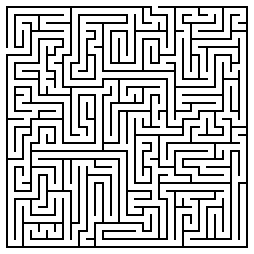 REVIEWWhat is meant by “slope of a straight line”? Find the slope of a line that passes through the points (1, -4) and (8, -3). Plot. Sketch the graph of a linear function thatpasses through the points (4, 0) and (0, 8).  (What is the slope of this line?)passes through the points (1, 1) and (-3, -4) . (What is the slope of this line?) passes through the point (1, 2) and has slope 3passes through the point (0, 3) and has slope -4.passes through the point (1, 2) and has slope 7/2. Find the x and y intercepts of the line 3x + 8y = 3.  Find the x and y intercepts of the line  y = 4x – 13  Which of the following triples of points are collinear?  Plot each triple.   P = (2, 6), Q = (5, 2), R = (8, -2)  P = (2, 3), Q = (2, 6), R = (6, 3)P = (8, 3), Q = (5, 2), R = (2, 1)P = (2, 4), Q = (1, 1), R = (0, -2)Find an equation of a line that is parallel to 2x + 4y = 1 and passes through (-3, -5).Are the following lines perpendicular?  Why?3x – 5y = 1 and 10x + 6y = 7 Find an equation of a line that passes through (1, ½) and is perpendicular to the line y – 3x = 4.Write each of the following in slope-intercept form:    1 – x – 5y = 8    3(2 – y) = 1 + 4(x – 2)   2(1 – 3(1 – x – y)) = x + y  2y + x = -(4 – y – x) + 9Use the point-slope form to find an equation of a line with the given properties:  slope = 7, through P = (3, 1)  slope = -4/5, through Q = (-1, -2)  through P = (1, 3) and Q = (5, 9) Find t such that the point P = (t, 5) lies on the line of slope m  = -3 that passes through the point (7, 11).  For each of the following linear functions, rewrite the equation in standard form and in y-intercept form.   y + 3x – 3 = 0   y + 2(x – 1) = 4 – 11    3x + 6 = y   1 – (x – y) = 4 + 3(1 – (x – 5))  Find the x and y intercepts of each of the following straight lines:   x + 5y = 19   y – x = 8  y = 7x + 9  y = 3(x – 1) + 7  The town of Alphaville has a population of 20,000 people.  It grows by 3,000 people each year.  Since the population, P, is growing at a constant rate of 3,000 people per year, P is a linear function of time, t, in years. What is the rate of change of P over every time interval?  Create a table that gives the town’s population every five years over a 25-year period.  Graph the population.   Find a formula for P as a function of time, t. Albertine’s new start-up company spends $40,000 on computer equipment and, for tax purposes, chooses to depreciate it to $0 at a constant rate over a five-year period. Create a table and a graph showing the value of the equipment over the five-year period. Find a formula for the value, V, of the equipment as a function of time, t.  Find the distance between the following pairs of points.  Also plot the points.    P = (2018, 77), Q = (2018, 97)   P = (5, 44),  Q = (9, 44)   P = (1, 1), Q = (4, 5)   P = (- 3, 4),  Q = (4, 5)   P = (99, -104), Q = (100, -101)   Find the perimeter of the triangle with vértices A = (-1, -1), B = (0, 5), C = (4, 4).  Odette, a woodworker, sells rocking horses.  Her start-up costs, including tools, plans, and advertising, total $5,000.  Labor and materials for each horse cost $350. Calculate Odette’s total cost, C, to make 1, 2, 5, 10, and 20 rocking horses.  Graph C against n, the number of rocking horses that she carves. Find a formula for C as a function of n.What is the rate of change of the function C?  Interpret the meaning of this.Introduction to Functions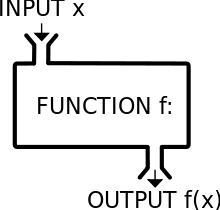 1.  Write each of the following relationships using function notation:(a)    Weight, w, is a function of caloric intake, c.(b)   The number of molecules, m, in a gas, is a function of the volume of the gas, v.(c)    The final exam grade, G, of a student is a function of the number of hours, t, of sleep s/he has the night before the final.2.   Let f(t) be the number of people in the U.S., in millions, who own cell phones t years after 1990.  Explain the meaning of each of the following statements:(a)   f(9) = 100.3;        (b) f(a) = 20;     (c)  f(25) = b;    (d)   n = f(t)3.   Suppose that you ride on a Ferris wheel beginning at time zero, and remain on the wheel for three complete revolutions before exiting.   Draw a graph of your height above the ground as a function of time.  Be certain to label the axes, and to define the units.4.   Sketch a curve of the height of a person from time of birth until time of death.  What is the independent variable?  the dependent variable?5.   The population, P, of the land of Oz in millions, is a function of t, the number of years since 1980; so P = f(t).  Explain the meaning of the statement f(45) = 12 6.  Let g(x) = 3x + 5 be a function.  Compute and simplify each of the following:(a)   g(3)(b)   g(-9)(c)   g(3x)(d)   g(x3)(e)   g(5 + z)(f)   {g(x + h) – g(x)} / h7.   Let f (x) = x2 – 4x + 5 be a function.(a)  Find  f (-1), f (0), f (3), and f (0.1).(b)  Find f(2b)(c)   Find f(c – 1)(d)    Find f(x2)(e)   Find f(1+h) – f(1)(f)   Simplify {f(1 + h) – f(1 – h)}/h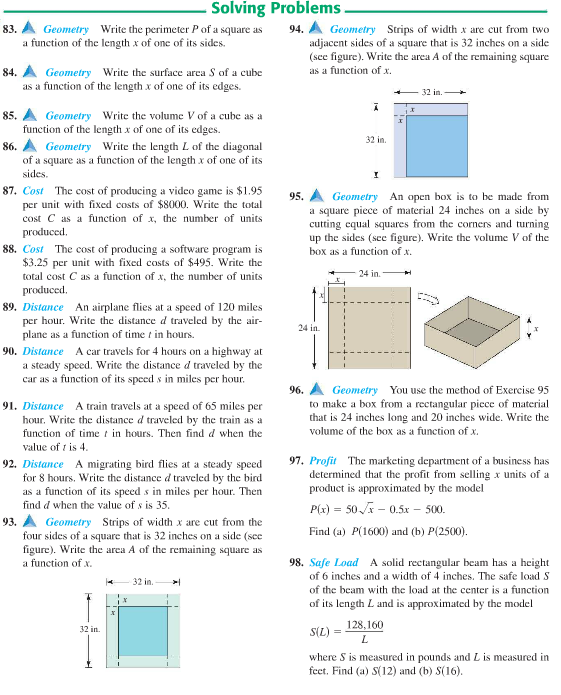 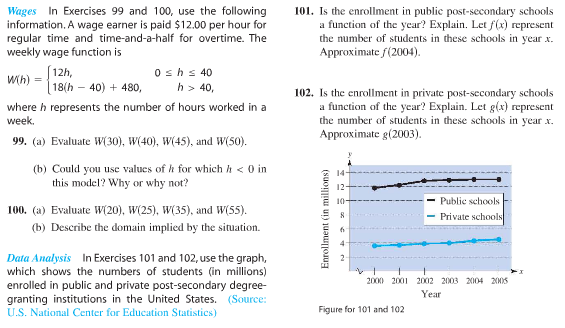 Vocabulary:  function, independent variable, dependent variable, domain, range, vertical line testLife and death are one thread, the same line viewed from different sides.-  Lao Tzu  